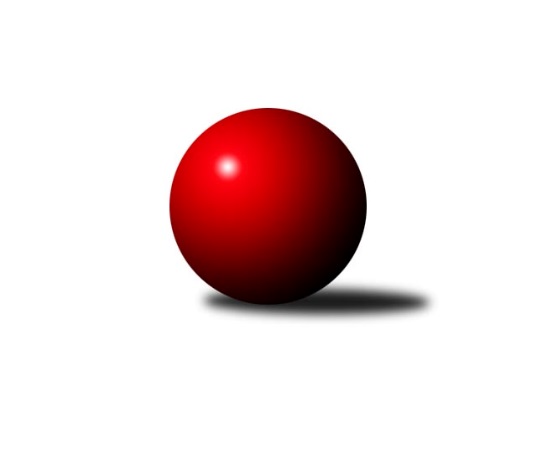 Č.15Ročník 2022/2023	3.2.2023Nejlepšího výkonu v tomto kole: 2540 dosáhlo družstvo: SK Žižkov Praha DMistrovství Prahy 3 2022/2023Výsledky 15. kolaSouhrnný přehled výsledků:SK Rapid Praha 	- SK Žižkov Praha D	3:5	2513:2540	5.0:7.0	30.1.TJ Radlice C	- KK Velké Popovice B	7:1	2168:1895	7.0:5.0	31.1.TJ Sokol Praha-Vršovice C	- KK Slavia C	6:2	2410:2299	7.0:5.0	1.2.TJ Astra Zahradní Město C	- Sokol Kobylisy D	6:2	2427:2376	6.0:6.0	1.2.AC Sparta Praha C	- KK Dopravní podniky Praha B	7:1	2510:2233	8.5:3.5	1.2.VSK ČVUT Praha B	- SK Uhelné sklady D	2:6	2158:2360	5.5:6.5	2.2.TJ Sokol Rudná D	- TJ ZENTIVA Praha 	6:2	2181:2124	6.5:5.5	3.2.AC Sparta Praha C	- KK Velké Popovice B	6.5:1.5	2387:2144	10.0:2.0	25.1.TJ Sokol Praha-Vršovice C	- TJ Astra Zahradní Město C	6:2	2322:2257	8.0:4.0	26.1.KK Dopravní podniky Praha B	- KK Slavia C	0:8	2151:2468	3.0:9.0	23.1.Tabulka družstev:	1.	TJ Sokol Praha-Vršovice C	15	11	1	3	79.5 : 40.5 	111.0 : 69.0 	 2339	23	2.	TJ Radlice C	15	11	0	4	81.5 : 38.5 	102.0 : 78.0 	 2318	22	3.	AC Sparta Praha C	15	11	0	4	69.5 : 49.5 	104.5 : 73.5 	 2234	22	4.	KK Slavia C	16	10	1	5	78.5 : 49.5 	108.5 : 83.5 	 2356	21	5.	SK Rapid Praha	15	10	0	5	76.5 : 43.5 	106.5 : 73.5 	 2354	20	6.	Sokol Kobylisy D	15	10	0	5	74.0 : 46.0 	107.5 : 72.5 	 2326	20	7.	SK Žižkov Praha D	15	8	1	6	63.0 : 57.0 	103.0 : 77.0 	 2315	17	8.	TJ Astra Zahradní Město C	15	6	1	8	61.0 : 59.0 	88.0 : 92.0 	 2238	13	9.	TJ Sokol Rudná D	15	6	1	8	59.0 : 61.0 	86.5 : 93.5 	 2226	13	10.	TJ ZENTIVA Praha	15	6	0	9	49.0 : 71.0 	80.0 : 100.0 	 2177	12	11.	VSK ČVUT Praha B	15	4	3	8	50.0 : 70.0 	88.0 : 92.0 	 2226	11	12.	SK Uhelné sklady D	15	4	1	10	47.5 : 72.5 	77.5 : 102.5 	 2228	9	13.	KK Velké Popovice B	15	4	1	10	40.5 : 79.5 	62.5 : 117.5 	 2067	9	14.	KK Dopravní podniky Praha B	16	0	0	16	17.5 : 109.5 	44.5 : 145.5 	 2023	0Podrobné výsledky kola:	 SK Rapid Praha 	2513	3:5	2540	SK Žižkov Praha D	František Pudil	 	 203 	 194 		397 	 0:2 	 417 	 	218 	 199		Lenka Špačková	Josef Pokorný	 	 207 	 221 		428 	 2:0 	 389 	 	204 	 185		Barbora Králová	Jiří Hofman	 	 189 	 218 		407 	 1:1 	 402 	 	194 	 208		Lubomír Čech	Petr Valta	 	 201 	 209 		410 	 2:0 	 375 	 	184 	 191		Václav Žďárek	Martin Podhola	 	 200 	 214 		414 	 0:2 	 485 	 	247 	 238		Josef Pokorný	Antonín Tůma	 	 225 	 232 		457 	 0:2 	 472 	 	226 	 246		Jaroslav Pýcharozhodčí: Vedoucí družstevNejlepší výkon utkání: 485 - Josef Pokorný	 TJ Radlice C	2168	7:1	1895	KK Velké Popovice B	Kryštof Maňour	 	 211 	 212 		423 	 2:0 	 329 	 	179 	 150		Jan Kratochvíl	Vít Kluganost *1	 	 132 	 197 		329 	 1:1 	 306 	 	168 	 138		Ludmila Kaprová	Pavel Jakl	 	 148 	 137 		285 	 0:2 	 317 	 	157 	 160		Jana Kvardová	Ivan Vlček	 	 148 	 195 		343 	 1:1 	 316 	 	164 	 152		Jana Procházková	Martin Kovář	 	 189 	 199 		388 	 2:0 	 279 	 	137 	 142		Tomáš Bek	Ondřej Maňour	 	 163 	 237 		400 	 1:1 	 348 	 	169 	 179		Tomáš Vinšrozhodčí: střídání: *1 od 23. hodu Petr KšírNejlepší výkon utkání: 423 - Kryštof Maňour	 TJ Sokol Praha-Vršovice C	2410	6:2	2299	KK Slavia C	Josef Novotný	 	 215 	 198 		413 	 2:0 	 366 	 	201 	 165		Tomáš Rybka	Karel Němeček	 	 185 	 221 		406 	 0:2 	 417 	 	188 	 229		Nikola Zuzánková	Miroslav Klabík	 	 189 	 224 		413 	 2:0 	 341 	 	166 	 175		Karel Bernat	Miroslav Kettner	 	 227 	 181 		408 	 2:0 	 370 	 	195 	 175		Michal Vorlíček	Pavel Brož	 	 184 	 181 		365 	 0:2 	 404 	 	205 	 199		Pavel Forman	Lukáš Pelánek	 	 194 	 211 		405 	 1:1 	 401 	 	208 	 193		Jiří Sládekrozhodčí:  Vedoucí družstevNejlepší výkon utkání: 417 - Nikola Zuzánková	 TJ Astra Zahradní Město C	2427	6:2	2376	Sokol Kobylisy D	Marek Tichý	 	 185 	 187 		372 	 0:2 	 431 	 	215 	 216		Stanislav Březina ml.	Petr Hajdu	 	 202 	 213 		415 	 1:1 	 423 	 	222 	 201		Miroslav Bohuslav	Tomáš Doležal	 	 221 	 212 		433 	 2:0 	 401 	 	196 	 205		Miroslava Kmentová	Tomáš Turnský	 	 214 	 189 		403 	 1:1 	 370 	 	176 	 194		Markéta Březinová	Pavel Kratochvíl	 	 205 	 193 		398 	 1:1 	 377 	 	169 	 208		Jana Cermanová	Daniel Volf	 	 188 	 218 		406 	 1:1 	 374 	 	205 	 169		Jaromír Deákrozhodčí: Jaroslav DryákNejlepší výkon utkání: 433 - Tomáš Doležal	 AC Sparta Praha C	2510	7:1	2233	KK Dopravní podniky Praha B	Jiří Lankaš	 	 215 	 203 		418 	 2:0 	 312 	 	162 	 150		Marie Málková	Martin Dubský	 	 208 	 221 		429 	 1.5:0.5 	 353 	 	208 	 145		Bohumil Plášil	Stanislav Řádek	 	 213 	 186 		399 	 0:2 	 425 	 	237 	 188		Josef Málek	Jan Červenka	 	 200 	 252 		452 	 1:1 	 424 	 	213 	 211		Jaroslav Michálek	Tomáš Sůva	 	 209 	 214 		423 	 2:0 	 361 	 	170 	 191		Dagmar Svobodová	Tomáš Sysala	 	 178 	 211 		389 	 2:0 	 358 	 	166 	 192		Jiří Svozílekrozhodčí:  Vedoucí družstevNejlepší výkon utkání: 452 - Jan Červenka	 VSK ČVUT Praha B	2158	2:6	2360	SK Uhelné sklady D	David Knoll	 	 221 	 218 		439 	 2:0 	 389 	 	202 	 187		Daniela Daňková	Jan Kosík	 	 171 	 142 		313 	 0:2 	 381 	 	212 	 169		Renata Antonů	Veronika Vojtěchová	 	 81 	 114 		195 	 0:2 	 390 	 	211 	 179		Jindra Kafková	Richard Stojan	 	 197 	 176 		373 	 0.5:1.5 	 376 	 	200 	 176		Jana Dušková	Jiří Škoda	 	 228 	 204 		432 	 2:0 	 414 	 	218 	 196		Jiří Kuděj	Tomáš Rejpal	 	 186 	 220 		406 	 1:1 	 410 	 	228 	 182		Jitka Kudějovározhodčí:  Vedoucí družstevNejlepší výkon utkání: 439 - David Knoll	 TJ Sokol Rudná D	2181	6:2	2124	TJ ZENTIVA Praha 	Zdeněk Mora	 	 179 	 180 		359 	 1.5:0.5 	 350 	 	179 	 171		Pavel Plíska	Milan Drhovský	 	 180 	 200 		380 	 1:1 	 356 	 	184 	 172		Věra Štefanová	Martin Berezněv	 	 170 	 190 		360 	 0:2 	 402 	 	193 	 209		Jan Bártl	Karel Kohout	 	 193 	 206 		399 	 2:0 	 329 	 	161 	 168		Ladislav Holeček	Tomáš Novotný	 	 176 	 181 		357 	 2:0 	 315 	 	155 	 160		Jana Valentová	Jan Mařánek	 	 157 	 169 		326 	 0:2 	 372 	 	200 	 172		Lenka Krausovározhodčí:  Vedoucí družstevNejlepší výkon utkání: 402 - Jan Bártl	 AC Sparta Praha C	2387	6.5:1.5	2144	KK Velké Popovice B	Jiří Lankaš	 	 167 	 204 		371 	 1:1 	 371 	 	190 	 181		Jana Kvardová	Martin Dubský	 	 201 	 211 		412 	 2:0 	 345 	 	191 	 154		Ludmila Kaprová	Stanislav Řádek	 	 209 	 187 		396 	 2:0 	 354 	 	175 	 179		Jana Procházková	Jan Červenka	 	 205 	 236 		441 	 2:0 	 367 	 	199 	 168		Jan Kratochvíl	Viktor Dyk	 	 178 	 182 		360 	 2:0 	 291 	 	160 	 131		Tomáš Bek	Tomáš Sysala	 	 195 	 212 		407 	 1:1 	 416 	 	209 	 207		Tomáš Vinšrozhodčí:  Vedoucí družstevNejlepší výkon utkání: 441 - Jan Červenka	 TJ Sokol Praha-Vršovice C	2322	6:2	2257	TJ Astra Zahradní Město C	Josef Novotný	 	 171 	 196 		367 	 0:2 	 401 	 	189 	 212		Petr Hajdu	Miroslav Kettner	 	 192 	 196 		388 	 2:0 	 338 	 	178 	 160		Milan Mrvík	Miroslav Klabík	 	 197 	 195 		392 	 1:1 	 391 	 	198 	 193		Tomáš Turnský	Karel Němeček	 	 192 	 196 		388 	 1:1 	 405 	 	191 	 214		Pavel Kratochvíl	Pavel Brož	 	 192 	 199 		391 	 2:0 	 351 	 	178 	 173		Roman Mrvík	Lukáš Pelánek	 	 201 	 195 		396 	 2:0 	 371 	 	200 	 171		Daniel Volfrozhodčí:  Vedoucí družstevNejlepší výkon utkání: 405 - Pavel Kratochvíl	 KK Dopravní podniky Praha B	2151	0:8	2468	KK Slavia C	Josef Málek	 	 189 	 201 		390 	 1:1 	 392 	 	201 	 191		Tomáš Rybka	Kristýna Dánová	 	 93 	 91 		184 	 0:2 	 343 	 	164 	 179		Karel Bernat	Marie Málková	 	 176 	 157 		333 	 0:2 	 369 	 	189 	 180		Michal Rett	Dagmar Svobodová	 	 169 	 224 		393 	 1:1 	 436 	 	215 	 221		Lidmila Fořtová	Jiří Svozílek	 	 201 	 198 		399 	 0:2 	 470 	 	234 	 236		Pavel Forman	Jaroslav Michálek	 	 224 	 228 		452 	 1:1 	 458 	 	223 	 235		Jiří Sládekrozhodčí: Vedoucí družstevNejlepší výkon utkání: 470 - Pavel FormanPořadí jednotlivců:	jméno hráče	družstvo	celkem	plné	dorážka	chyby	poměr kuž.	Maximum	1.	Pavel Forman 	KK Slavia C	431.00	293.7	137.3	5.1	6/8	(475)	2.	Jiří Sládek 	KK Slavia C	429.69	294.6	135.1	3.9	7/8	(478)	3.	David Knoll 	VSK ČVUT Praha B	424.49	288.5	136.0	6.0	7/7	(482)	4.	Stanislav Březina  ml.	Sokol Kobylisy D	424.03	292.2	131.9	7.2	9/9	(499)	5.	Jiří Škoda 	VSK ČVUT Praha B	421.27	290.1	131.2	7.9	7/7	(491)	6.	Karel Němeček 	TJ Sokol Praha-Vršovice C	420.10	293.5	126.6	8.5	5/6	(473)	7.	Antonín Tůma 	SK Rapid Praha 	419.06	294.8	124.2	9.1	6/6	(476)	8.	Martin Kovář 	TJ Radlice C	417.04	292.0	125.0	9.6	7/7	(455)	9.	Tomáš Sůva 	AC Sparta Praha C	415.19	284.3	130.9	7.8	6/7	(458)	10.	Jaroslav Pýcha 	SK Žižkov Praha D	415.15	285.1	130.0	6.3	6/7	(472)	11.	Nikola Zuzánková 	KK Slavia C	412.06	283.4	128.6	9.5	7/8	(461)	12.	Ondřej Maňour 	TJ Radlice C	410.87	288.4	122.5	8.3	5/7	(440)	13.	Kryštof Maňour 	TJ Radlice C	410.69	285.6	125.0	7.4	7/7	(444)	14.	Martin Podhola 	SK Rapid Praha 	408.58	291.8	116.8	9.0	6/6	(476)	15.	Jiří Kuděj 	SK Uhelné sklady D	406.70	289.5	117.2	9.3	6/7	(426)	16.	Lenka Špačková 	SK Žižkov Praha D	401.19	282.1	119.1	8.2	6/7	(456)	17.	Josef Pokorný 	SK Rapid Praha 	400.75	282.2	118.5	11.1	6/6	(469)	18.	Jiří Hofman 	SK Rapid Praha 	400.63	281.0	119.6	9.8	4/6	(446)	19.	Tomáš Turnský 	TJ Astra Zahradní Město C	400.31	280.9	119.4	10.6	8/8	(440)	20.	Tomáš Rejpal 	VSK ČVUT Praha B	399.93	283.7	116.3	11.9	5/7	(441)	21.	Jitka Kudějová 	SK Uhelné sklady D	399.67	286.5	113.1	10.3	6/7	(420)	22.	Miroslav Klabík 	TJ Sokol Praha-Vršovice C	399.29	285.8	113.5	10.5	6/6	(439)	23.	Petr Hajdu 	TJ Astra Zahradní Město C	399.17	275.8	123.4	9.7	6/8	(415)	24.	Miroslav Bohuslav 	Sokol Kobylisy D	397.95	275.1	122.8	7.6	8/9	(428)	25.	Jana Cermanová 	Sokol Kobylisy D	396.83	280.7	116.1	9.7	7/9	(423)	26.	Jan Bártl 	TJ ZENTIVA Praha 	396.76	285.6	111.2	10.2	9/9	(459)	27.	Tomáš Rybka 	KK Slavia C	396.61	279.6	117.0	10.4	8/8	(430)	28.	Josef Novotný 	TJ Sokol Praha-Vršovice C	395.79	279.6	116.2	10.5	6/6	(495)	29.	Jan Červenka 	AC Sparta Praha C	395.27	279.1	116.2	9.2	5/7	(461)	30.	Lukáš Pelánek 	TJ Sokol Praha-Vršovice C	394.19	282.0	112.2	10.8	6/6	(425)	31.	Jan Mařánek 	TJ Sokol Rudná D	390.65	274.5	116.1	9.1	6/6	(444)	32.	Vít Kluganost 	TJ Radlice C	388.15	276.6	111.6	12.9	5/7	(425)	33.	Josef Málek 	KK Dopravní podniky Praha B	387.86	278.3	109.5	12.1	8/8	(453)	34.	Petr Valta 	SK Rapid Praha 	387.58	275.8	111.8	11.3	6/6	(411)	35.	Markéta Březinová 	Sokol Kobylisy D	386.41	274.3	112.1	11.1	9/9	(431)	36.	Jiří Tencar 	VSK ČVUT Praha B	386.07	278.2	107.9	11.7	5/7	(413)	37.	Ivan Vlček 	TJ Radlice C	386.00	284.5	101.5	12.8	5/7	(410)	38.	Stanislav Řádek 	AC Sparta Praha C	385.20	275.2	110.0	10.1	7/7	(453)	39.	Miloslav Kellner 	TJ ZENTIVA Praha 	384.76	273.3	111.4	10.5	7/9	(428)	40.	Michal Truksa 	SK Žižkov Praha D	384.40	278.8	105.6	11.9	5/7	(422)	41.	Petr Kšír 	TJ Radlice C	381.67	269.6	112.0	9.7	7/7	(431)	42.	Jiří Svozílek 	KK Dopravní podniky Praha B	380.98	277.2	103.8	12.9	8/8	(417)	43.	Tomáš Kuneš 	VSK ČVUT Praha B	380.75	273.1	107.6	13.3	6/7	(419)	44.	Daniela Daňková 	SK Uhelné sklady D	380.36	273.9	106.5	13.8	6/7	(406)	45.	Richard Stojan 	VSK ČVUT Praha B	379.03	268.5	110.6	12.8	6/7	(415)	46.	Michal Vorlíček 	KK Slavia C	378.58	264.5	114.0	10.3	6/8	(415)	47.	Jana Dušková 	SK Uhelné sklady D	378.17	269.0	109.2	12.1	7/7	(419)	48.	Daniel Volf 	TJ Astra Zahradní Město C	377.64	273.6	104.0	15.5	6/8	(406)	49.	Miroslav Kettner 	TJ Sokol Praha-Vršovice C	376.65	273.6	103.0	11.5	6/6	(428)	50.	Tomáš Novotný 	TJ Sokol Rudná D	376.38	275.8	100.6	16.2	6/6	(428)	51.	Tomáš Herman 	SK Žižkov Praha D	375.60	273.8	101.8	15.6	5/7	(439)	52.	Lidmila Fořtová 	KK Slavia C	374.53	264.3	110.3	11.4	6/8	(436)	53.	Karel Kohout 	TJ Sokol Rudná D	374.45	269.3	105.1	13.3	6/6	(409)	54.	Tomáš Sysala 	AC Sparta Praha C	373.20	273.1	100.1	11.8	7/7	(411)	55.	Miroslava Kmentová 	Sokol Kobylisy D	372.40	266.5	105.9	12.6	8/9	(402)	56.	Lenka Krausová 	TJ ZENTIVA Praha 	372.37	266.6	105.7	12.6	9/9	(425)	57.	Pavel Brož 	TJ Sokol Praha-Vršovice C	370.51	268.2	102.3	15.3	5/6	(398)	58.	Jiří Lankaš 	AC Sparta Praha C	369.31	258.4	110.9	10.4	6/7	(432)	59.	Karel Novotný 	TJ Sokol Rudná D	365.28	269.0	96.3	14.7	6/6	(398)	60.	Milan Mrvík 	TJ Astra Zahradní Město C	363.60	267.8	95.9	13.8	8/8	(408)	61.	František Pudil 	SK Rapid Praha 	361.50	259.6	101.9	15.3	5/6	(419)	62.	František Stibor 	Sokol Kobylisy D	361.00	259.4	101.6	13.7	6/9	(448)	63.	Jaromír Deák 	Sokol Kobylisy D	359.36	263.1	96.2	16.4	7/9	(391)	64.	Ludmila Kaprová 	KK Velké Popovice B	358.69	260.2	98.5	12.6	8/8	(427)	65.	Zdeněk Mora 	TJ Sokol Rudná D	358.40	266.1	92.3	16.5	5/6	(402)	66.	Milan Drhovský 	TJ Sokol Rudná D	357.01	261.5	95.5	15.2	5/6	(441)	67.	Jana Procházková 	KK Velké Popovice B	356.93	258.3	98.6	13.9	7/8	(400)	68.	Vojtěch Roubal 	SK Rapid Praha 	355.93	255.2	100.8	15.4	5/6	(413)	69.	Karel Bernat 	KK Slavia C	355.56	269.1	86.5	13.7	7/8	(419)	70.	Václav Žďárek 	SK Žižkov Praha D	355.48	260.2	95.3	13.9	7/7	(399)	71.	Jan Kratochvíl 	KK Velké Popovice B	352.88	255.8	97.0	16.9	8/8	(423)	72.	Dagmar Svobodová 	KK Dopravní podniky Praha B	351.18	256.2	95.0	16.1	8/8	(393)	73.	Jana Valentová 	TJ ZENTIVA Praha 	347.05	259.9	87.1	15.4	9/9	(391)	74.	Miroslav Plachý 	SK Uhelné sklady D	342.80	249.2	93.6	17.8	5/7	(392)	75.	Jana Kvardová 	KK Velké Popovice B	341.37	243.6	97.8	15.4	7/8	(397)	76.	Renata Antonů 	SK Uhelné sklady D	339.20	248.4	90.8	17.7	5/7	(381)	77.	Ladislav Holeček 	TJ ZENTIVA Praha 	339.03	256.7	82.4	18.3	9/9	(367)	78.	Karel Hnátek  ml.	KK Dopravní podniky Praha B	324.45	237.5	87.0	15.5	7/8	(389)	79.	Viktor Dyk 	AC Sparta Praha C	324.20	246.4	77.8	17.7	5/7	(369)	80.	Bohumil Plášil 	KK Dopravní podniky Praha B	315.21	228.6	86.6	18.2	7/8	(372)	81.	Marie Málková 	KK Dopravní podniky Praha B	295.38	224.5	70.9	24.7	8/8	(335)	82.	Jan Kosík 	VSK ČVUT Praha B	295.00	218.2	76.8	20.6	5/7	(343)	83.	Tomáš Bek 	KK Velké Popovice B	281.86	212.2	69.6	26.6	7/8	(324)		Martin Dubský 	AC Sparta Praha C	420.41	293.2	127.2	6.3	4/7	(464)		Josef Pokorný 	SK Žižkov Praha D	418.04	292.2	125.8	5.8	4/7	(491)		Kateřina Majerová 	SK Žižkov Praha D	411.00	290.0	121.0	11.0	1/7	(411)		Martin Kočí 	VSK ČVUT Praha B	409.00	274.0	135.0	8.5	1/7	(437)		Přemysl Jonák 	KK Slavia C	408.75	285.8	123.0	7.0	1/8	(428)		Vlasta Nováková 	SK Uhelné sklady D	404.00	267.0	137.0	4.0	1/7	(404)		Petr Švenda 	SK Rapid Praha 	403.00	273.5	129.5	10.5	1/6	(426)		Pavel Kratochvíl 	TJ Astra Zahradní Město C	402.05	294.0	108.1	11.5	4/8	(431)		Tomáš Doležal 	TJ Astra Zahradní Město C	401.87	286.1	115.7	9.9	5/8	(436)		Jaroslav Michálek 	KK Dopravní podniky Praha B	398.00	273.3	124.8	9.3	2/8	(452)		Barbora Králová 	SK Žižkov Praha D	398.00	277.7	120.3	11.3	1/7	(415)		Pavel Rákos 	SK Žižkov Praha D	394.33	279.7	114.7	11.5	2/7	(420)		Jindra Kafková 	SK Uhelné sklady D	390.00	274.0	116.0	9.0	1/7	(390)		Petr Kopecký 	TJ Astra Zahradní Město C	389.00	266.0	123.0	12.0	1/8	(389)		Michal Majer 	TJ Sokol Rudná D	388.00	267.0	121.0	10.0	1/6	(388)		Martin Tožička 	SK Žižkov Praha D	385.08	267.4	117.7	8.4	4/7	(427)		Tomáš Vinš 	KK Velké Popovice B	385.00	275.7	109.3	10.5	5/8	(416)		Lubomír Čech 	SK Žižkov Praha D	383.42	268.8	114.7	11.3	3/7	(439)		Roman Mrvík 	TJ Astra Zahradní Město C	382.72	278.3	104.4	12.7	5/8	(443)		Lukáš Jirsa 	TJ Radlice C	381.00	265.0	116.0	0.0	1/7	(381)		Miloslava Žďárková 	SK Žižkov Praha D	378.67	271.8	106.8	11.7	2/7	(427)		Luboš Machulka 	TJ Sokol Rudná D	378.50	271.5	107.0	10.0	2/6	(399)		Gabriela Jirásková 	KK Velké Popovice B	371.27	279.5	91.8	16.3	5/8	(448)		Petra Klímová Rézová 	Sokol Kobylisy D	370.83	254.3	116.5	12.0	2/9	(376)		Filip Makovský 	TJ Sokol Rudná D	369.00	262.5	106.5	14.5	2/6	(390)		Milan Lukeš 	TJ Sokol Praha-Vršovice C	369.00	265.0	104.0	15.0	1/6	(369)		Marek Tichý 	TJ Astra Zahradní Město C	365.43	265.0	100.5	11.2	3/8	(410)		Kristina Řádková 	AC Sparta Praha C	365.00	271.0	94.0	14.7	3/7	(369)		Jaroslav Klíma 	SK Uhelné sklady D	364.31	260.4	103.9	13.9	4/7	(375)		Petr Štěrba 	SK Žižkov Praha D	363.00	253.0	110.0	13.5	2/7	(392)		Eliška Fialová 	TJ ZENTIVA Praha 	360.60	258.2	102.4	12.7	5/9	(383)		Bohumil Strnad 	SK Žižkov Praha D	356.00	269.0	87.0	14.0	1/7	(356)		Radek Mora 	TJ Sokol Rudná D	354.00	276.0	78.0	22.0	1/6	(354)		Petr Kuděj 	SK Uhelné sklady D	350.10	246.5	103.6	14.5	2/7	(383)		Luboš Kučera 	TJ Sokol Praha-Vršovice C	349.50	254.7	94.8	12.8	3/6	(369)		Tomáš Smékal 	TJ Radlice C	349.13	254.5	94.6	17.4	4/7	(387)		Petr Štich 	SK Uhelné sklady D	344.50	243.0	101.5	14.5	2/7	(346)		Michal Rett 	KK Slavia C	333.58	241.0	92.6	16.3	4/8	(369)		Věra Štefanová 	TJ ZENTIVA Praha 	333.33	247.0	86.3	17.7	3/9	(356)		Ivana Bandasová 	KK Velké Popovice B	331.17	243.8	87.3	18.2	5/8	(378)		Jan Seidl 	TJ Astra Zahradní Město C	329.50	240.5	89.0	4.5	2/8	(369)		Pavel Plíska 	TJ ZENTIVA Praha 	328.20	235.6	92.6	16.9	5/9	(367)		Lucie Maňourová 	TJ Radlice C	327.50	243.3	84.3	19.9	4/7	(358)		Pavel Jakl 	TJ Radlice C	324.33	234.8	89.5	15.0	3/7	(349)		Martin Berezněv 	TJ Sokol Rudná D	323.75	240.0	83.8	21.8	2/6	(360)		Tomáš King 	VSK ČVUT Praha B	314.50	227.2	87.3	17.2	3/7	(357)		Jan Zlámal 	TJ Radlice C	313.00	243.0	70.0	18.0	1/7	(313)		Petr Lavička 	TJ Radlice C	311.00	241.0	70.0	24.0	1/7	(311)		Markéta Kudějová 	SK Uhelné sklady D	303.50	230.5	73.0	15.5	2/7	(310)		Tomáš Hodoval 	TJ Astra Zahradní Město C	300.00	233.5	66.5	22.5	2/8	(311)		Vladimír Busta 	SK Žižkov Praha D	280.00	213.0	67.0	23.0	1/7	(280)		Jan Jedlička 	TJ Astra Zahradní Město C	279.67	216.3	63.3	27.0	3/8	(312)		Kristýna Dánová 	KK Dopravní podniky Praha B	220.83	168.2	52.7	23.0	3/8	(314)		Veronika Vojtěchová 	VSK ČVUT Praha B	195.00	144.0	51.0	29.0	1/7	(195)		Jaromír Jedlička 	TJ Astra Zahradní Město C	192.00	148.0	44.0	37.0	1/8	(192)Sportovně technické informace:Starty náhradníků:registrační číslo	jméno a příjmení 	datum startu 	družstvo	číslo startu26633	Kristýna Málková	23.01.2023	KK Dopravní podniky Praha B	2x26009	Barbora Králová	30.01.2023	SK Žižkov Praha D	1x
Hráči dopsaní na soupisku:registrační číslo	jméno a příjmení 	datum startu 	družstvo	27270	Veronika Vojtěchová	02.02.2023	VSK ČVUT Praha B	5801	Petr Hajdu	26.01.2023	TJ Astra Zahradní Město C	Program dalšího kola:16. kolo6.2.2023	po	17:00	KK Dopravní podniky Praha B - TJ Radlice C	7.2.2023	út	17:30	SK Uhelné sklady D - SK Rapid Praha 	7.2.2023	út	17:30	TJ ZENTIVA Praha  - VSK ČVUT Praha B	7.2.2023	út	17:30	KK Slavia C - TJ Sokol Rudná D	8.2.2023	st	17:00	SK Žižkov Praha D - AC Sparta Praha C	8.2.2023	st	17:30	KK Velké Popovice B - TJ Astra Zahradní Město C	9.2.2023	čt	17:00	Sokol Kobylisy D - TJ Sokol Praha-Vršovice C	Nejlepší šestka kola - absolutněNejlepší šestka kola - absolutněNejlepší šestka kola - absolutněNejlepší šestka kola - absolutněNejlepší šestka kola - dle průměru kuželenNejlepší šestka kola - dle průměru kuželenNejlepší šestka kola - dle průměru kuželenNejlepší šestka kola - dle průměru kuželenNejlepší šestka kola - dle průměru kuželenPočetJménoNázev týmuVýkonPočetJménoNázev týmuPrůměr (%)Výkon6xJosef PokornýŽižkov D4856xJosef PokornýŽižkov D121.444855xJaroslav PýchaŽižkov D4728xKryštof MaňourRadlice C119.714236xAntonín TůmaRapid 4573xJaroslav PýchaŽižkov D118.184723xJan ČervenkaSparta C4523xAntonín TůmaRapid 114.424577xDavid KnollČVUT Praha B4397xDavid KnollČVUT Praha B114.384392xTomáš DoležalAstra C4332xNikola ZuzánkováSlavia C114.04417